МУНИЦИПАЛЬНОЕ БЮДЖЕТНОЕ ДОШКОЛЬНОЕ ОБРАЗОВАТЕЛЬНОЕ УЧРЕЖДЕНИЕ «ДЕТСКИЙ САД №265»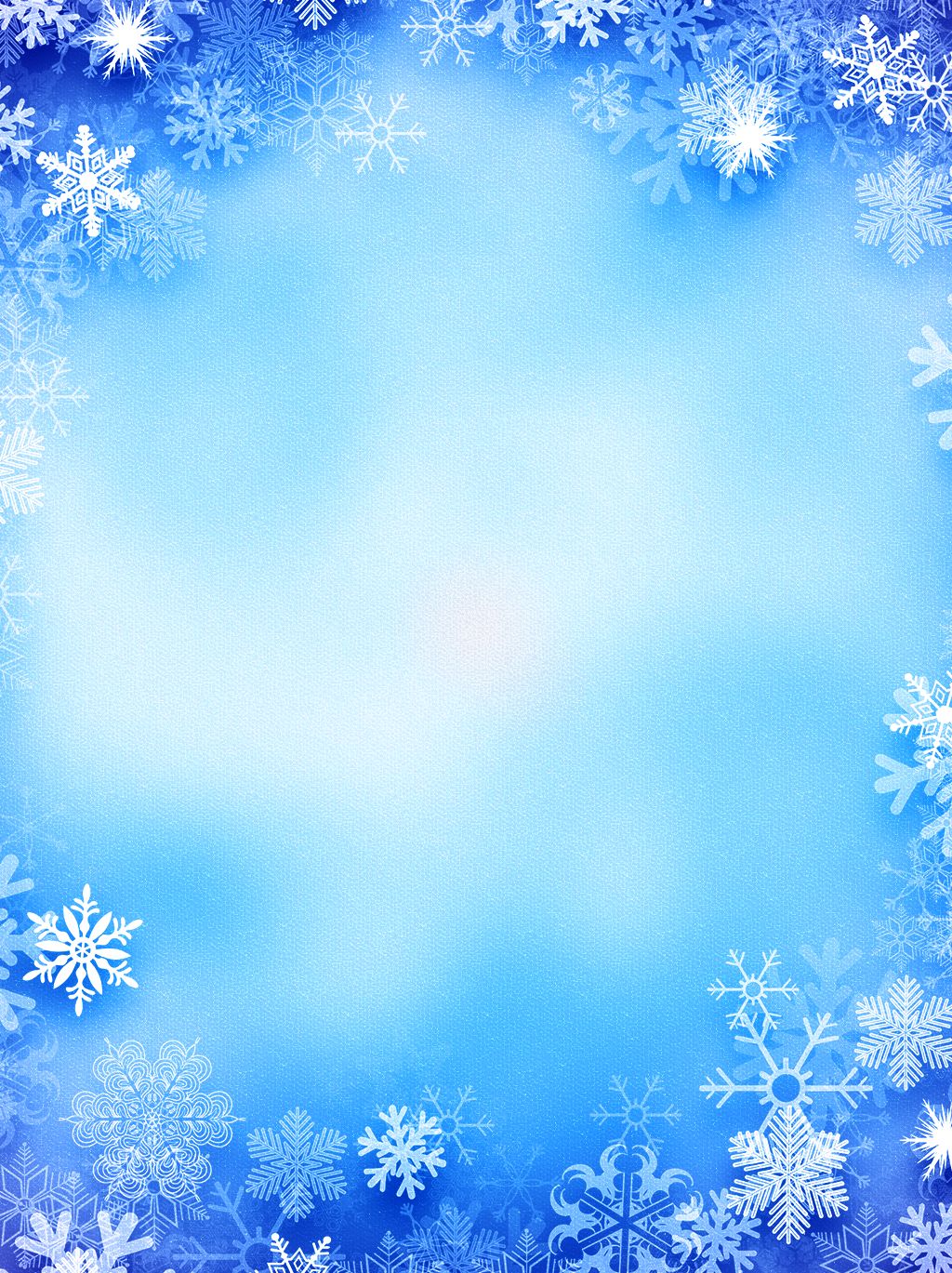  ИНДУСТРИАЛЬНОГО РАЙОНА ГОРОДА ИЖЕВСКА«ЛУЧШИЙ СЦЕНАРИЙ МЕРОПРИЯТИЯ»Тема: «Новогодние чудеса»                                                                     Музыкальный руководитель:                                                                      Соловьева Татьяна НиколаевнаИжевск2020Содержание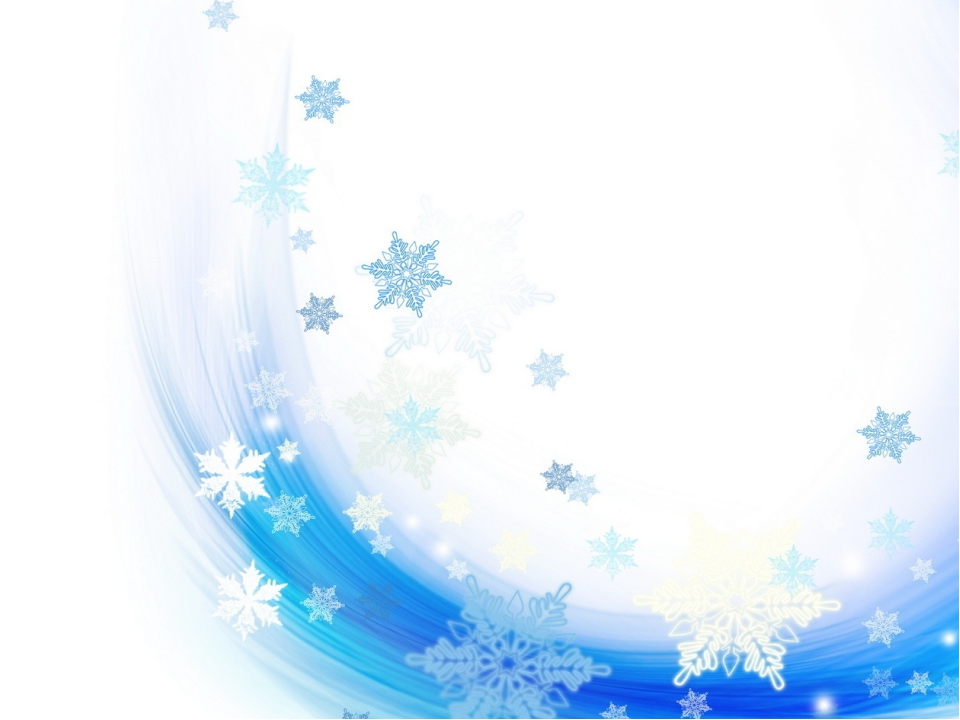 Введение……………………………………………………………….…...................................3Глава 1. Теоретическое изучение проблемы написания сценария и его проведения в ДОУ.1.1 Особенности оформления сценария..……………………………………………………. 51.2 Этапы работы и особенности подготовки праздника.…………………………………...61.3 Особенности проведения новогоднего утренника в подготовительной группе (6-7 лет)……………………………………………………………………………………………….7Глава 2.Сценарий  праздника «Новогодние чудеса или «Проделки Снежной Королевы».………………………………………………………………………………………8Заключение…………………………………………………………….……………………….24Приложение…………………………………………………………………………………….25Введение« Без праздника не бывает детства»«Чудеса случаются только в детстве»В.ГжегорчикОсобое место в системе эстетического воспитания в детском саду занимают праздники – торжественные события, в которых принимает участие дети, родители и педагогический коллектив.     Воспитательная роль праздника состоит в его "мудрости", "чтобы, развлекая, поучать". Праздник — это своеобразная форма духовного самовыражения и духовного обогащения ребенка. Праздники вызывают у детей радостные чувства, предоставляют им возможность проявить творческую инициативу в разнообразной художественной деятельности и тем самым оставляют глубокий след в их памяти.Актуальность:Новогодний праздник, один из немногих в нашей стране, который празднуется массово. Но на сегодняшний день в потоке многочисленной информации и занятости родителей мы не замечаем, как вырастают наши дети. Многие ребята отличаются по показателям произвольности поведения. Главная причина этого, по мнению психологов и педагогов, заорганизованность, чрезмерная занятость воспитанников и их родителей.Праздник – это смена будничной обстановки на яркую, радостную, торжественную. Трудно найти человека, который остался бы равнодушным к яркой иллюминации или принаряженной елке. Праздник в ДОУ поддерживает сплоченность детского коллектива, способствует сближению в праздничной обстановке. Совместное творчество дошколят - самый эффективный путь развития потенциальных способностей, воспитание инициативы, ответственности, трудолюбия. В ходе подготовки к мероприятию, дети проявляют различные наклонности и могут использовать свой творческий потенциал в разных видах деятельности, необходимо только помочь им правильно использовать свои способности.Праздники и развлечения в ДОУ ставят своей целью и задачей развитие в человеке эмоциональной сферы, учит тонкости и разнообразию переживаний, формируя при этом образно-эмоциональное мышление и систему эстетических ценностей.Объект исследования: роль праздников в ДОУ. Предмет исследования: праздник «Новый год»  как средство приобщения дошкольников к высокохудожественной культуре.Гипотеза исследования: процесс воспитания детей через праздники и развлечения будет более эффективным, если:педагог знает особенности проведения разнообразных форм работы с детьми;педагог осуществляет индивидуальный и дифференцированный подход в работе с детьми.Методы и приемы: практическая самостоятельная и командная деятельность; рассказ; метод мотивации и стимулирования; художественное слово; уточнения, опросы, игровые приемы;конкурсы, эстафеты.Таким образом, на основе всего выше сказанного, можно сделать вывод о том, что вызывая радостные эмоции, праздник одновременно закрепляет знания детей об окружающем мире, развивает речь, творческую инициативу и эстетический вкус, способствует становлению личности ребенка, формированию нравственных представлений.Глава 1. Теоретическое изучение проблемы написания сценария и его проведения в ДОУ.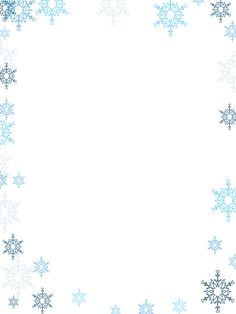 1.1.Особенности оформления сценария.Сценарий – это подробная литературная разработка содержаниямероприятия (программы), в которой в строгой последовательности излагаются отдельные элементы действия, раскрывается тема, показаны авторские переходы от одной части действия к другой. Сценарий мероприятия – самый распространенный вид методическойпродукции. Сценарий – конспективная, подробная запись мероприятия. Поэтому владение технологией написания сценариев имеет важное значение. Ведь, несмотря на обилие интернет-ресурсов, специальной литературе материалов на самые различные темы, по-прежнему остается актуальным создание оригинальных, эксклюзивных сценариев, необходимых для работы. Написание сценария – занятие непростое и требующее как природных способностей, так и знания некоторых правил и основных требований.определения темы и замысла; подбор материала: соответствие материала теме и идее;иметь конкретного адресата, учитывать его интересы;материал должен быть новым, свежим;материал должен быть простым, ясным, доходчивым по содержанию;нести в себе художественно-эстетическую ценность;возможность и податливость материала. составление сценария. При разработке и составлении сценария рекомендуется использовать следующую структуру.Структура сценария:1. Титульный лист2. Пояснительная записка:Цель мероприятия.Задачи мероприятия.Оборудование и технические средства.Оформление:Музыкальное оформление.Наглядное.Декорации, реквизит, атрибуты: Название, количество.Условия и особенности реализации.наличие затемнения, световое решение (если нужно).3. Ход (структура) мероприятия.Действующие лица.Полный текст ведущих и героев, описание игр, конкурсов; ремарки в тексте раскрывают особенности характеров героев, происходящее действие, музыкальное оформление, художественные номера и т.д.; имена персонажей печатаются в левой части текста, выделяются и не сливаются с основным текстом.                 1.2.Этапы работы и особенности подготовки праздника.
        Подготовка и проведение праздника в детском саду – долгая, кропотливая и сложная работа, требующая сложной совместной деятельности воспитателей, музыкального руководителя и, конечно же, детей. Чтобы организовать эту работу, всем необходимо последовательно действовать по единому плану, преодолевая один за другим все этапы подготовки праздника.
Этапы работы над праздником.
I этап - предварительное планирование.II этап - работа над сценарием.
Ш этап – предварительное знакомство детей с праздником.
IV этап – репетиции.
V этап – проведение праздника.
VI этап – подведение итогов.
I этап: В начале учебного года проводится собрание педагогического коллектива детского сада, на котором обсуждается план работы на год. Происходит отбор праздников, и устанавливаются сроки их проведения.
На II этапе подготовки создается сценарий праздника, включающий в себя отобранный материал музыкальным руководителем,  учитывая индивидуальные особенности детей, их способности и знания.
III этап: Когда сценарий готов, воспитатели проводят в своих группах занятия, на которых детям рассказывается о предстоящем празднике, объясняется что это за праздник и чему он посвящен. Необходимо поставить перед детьми цель, к которой они при помощи педагогов будут двигаться. После определения целей и задач начинается непосредственная работа по разучиванию стихов, песен, постановки танцев (IV этап). Оформлению зала, изготовлению аксессуаров к костюмам. На данном этапе идет также работа над сценарием, куда вносятся изменения и коррективы, появившиеся во время работы. Таким образом, окончательный вариант сценария появляется уже непосредственно перед началом праздника.
Когда приходит тот самый долгожданный день, когда преображенный и украшенный зал полон зрителей и дети с замиранием сердца ждут начала действия…, праздник начинается (V этап). Одна из особенностей праздника в детском саду, что праздник  используется для закрепления изученного материала, подведения итогов. Праздник начинается,…проходит … и заканчивается, но не заканчивается работа над праздником.
После этого идет подведение итогов (VI этап). Как мы уже отмечали, детская, да и взрослая память долго хранит светлые, радостные, яркие впечатления, которыми богат праздник. И задача педагогов на этом этапе состоит в том, чтобы «привязать» к этим воспоминаниям те умения, навыки и знания, которые дети получили на празднике и в процессе его подготовки. Для этого проводятся беседы, в которых дети вспоминают, что им понравилось. При помощи педагога выделяется важное и главное в празднике, поясняются непонятные моменты. Все это помогает глубже почувствовать содержание праздника, сохранить о нем хорошие воспоминания и, очень важно, использовать эту ситуацию для обучения и развития.
1.3.Особенности проведения новогоднего утренника в подготовительной группе (6-7 лет)Длительность 60-70 минут.Проводится после полдника.Родители могут быть не только зрителями, но и участниками.В сценарий хитро вплетаются выступления детей. Дети играют не только второстепенные, но и главные роли. Роли подбираются с учётом интересов детей, так, чтобы они участвовали в действии с желанием и радостью, даже если роль маленькая или не совсем положительная.Конкурсов 4-5.Игры, стихи и песни в полном объёме.К Деду Морозу могут подходить не все, а по желанию.Глава 2. «Новогодние чудеса или «Проделки Снежной Королевы».Цель: Создать волшебную атмосферу новогоднего праздника, доставить радость детям и их родителям. Активное участие детей в сказочном действии.
Задачи: формировать интерес к традиционному русскому празднику «Новый год»;формировать правильное представление детей о положительных и отрицательных персонажах новогодней сказки;приобщать детей к активному участию в различных видах и формах организации музыкальной деятельности;создать условия для творческой самореализации детей в различных видах и формах музыкальной деятельности;создать условие для интеграции музыкальной деятельности детей с другими областями;воспитывать моральные и нравственные качества у детей: (воспитывать желание делать добрые дела, сопереживать героям);развивать психические процессы: (активность и уверенность в себе, развитие памяти, мышления, воображения, концентрации внимания детей).Оборудование:музыкальный центр;светящийся шар;фонарь-прожектор.Оформление:Музыкальное оформление (репертуар):выход детей под музыку « Новый год» А.Пряжникова);хоровод « Новый год» муз. М.Еремеевой, сл. С.Еремеева;танец «Снежинки» (под песню «Тихо-тихо» муз. А.Пинегина, сл. А.Усачева);песня – соло « Едут, едут наши санки» муз. и сл. М.Еремеевой;хоровод с Дедом Морозом « Дед Мороз»  муз. В.Шаинского, сл. Я.Харечко;хоровод « Елочка, гори!» муз. и сл. неизв. автора;музыкальная игра «Кутерьма» А.Чугайкиной;танец «Пряничный домик» (под песню «Пряничный домик» муз. А.Журбина сл. П.Синявского);танец «Три белых коня» (под песню «Три белых коня» муз. Е.Крылатова, сл. Л.Дербенева);музыкальная игра «Заморожу» («Расскажи нам, дедушка?»);музыкальная игра «Мешок Деда Мороза» А.Естафеева.Наглядное: баннер новогодний. Реквизит, атрибуты:зеркало;волшебный снежок;коробка  с игрушками;снежинки-8 шт.; белые полотна – 2 шт.;корзинки – 2 шт.; снежки – 32 шт.; новогодние мягкие шапочки-наушники – 16 шт.;шапки гномиков – 16 шт.; дуги с колокольчиками – 3 шт.; шапки коней – 3 шт.; новогодние шапочки – 12 шт.;клюшки – 2 шт.; воротики – 2 шт.;валенки большие – 2 шт.;метла;рюкзак с биноклем, книгой волшебной;телефон aplle;яблоко волшебное.Условия и особенности реализации.наличие затемнения (темные шторы);световое решение (гирлянды, светящийся шар, свет полный или частичный).Действующие лица:Ведущий; Алиса; Снежная Королева; Баба Яга; Дед Мороз; Снегурочка; Синяя птица.Ход мероприятия: (Под сказочную музыку 2 ребенка выходят с коробкой, в которой лежат новогодние игрушки. Подходят к ёлке, ставят коробку на пол и начинают диалог, украшая ёлку).1 Ребенок: Целый год в коробке спали Новогодние игрушки,
Очень в темноте скучали Бусы, шарики, хлопушки, (вешает игрушку)2 Ребенок: Но ничуть не потускнели, Так же ярок их наряд,
Мы повесим их на ёлку, Пусть сверкают и горят! (вешает игрушку)1 Ребенок: Разноцветную хлопушку Я в коробочке найду (роется в коробке)
И повешу на макушку Серебристую звезду (встаёт на маленький стульчик и вешает звезду)(Слышится звон колокольчиков)2 Ребенок: Эй, давай слезай, проказник!
Гости к нам пришли на праздник.
Дверь скорее открывай,Дорогих гостей встречай!(Дети открываю двери, выход детей под музыку « Новый год» А.Пряжникова)3. Ребенок: Почему у нас в гостях Елка в ярких огоньках?
Потому что к нам идёт Зимний праздник Новый год.4. Ребенок: Здравствуй, ёлка, друг пушистый,В ветках иней серебристый!
Здравствуй, музыка и смех! Нынче праздник лучше всех.5. Ребенок: Попеть, повеселиться Сегодня каждый рад,
Сияют счастьем лица У взрослых и ребят.6. Ребенок: У ёлочки нарядной В кругу своих друзей,
В весёлом хороводе Закружимся скорей.Хоровод « Новый год» муз. М.Еремеевой, сл. С.Еремеева  (садятся на места).(Свет приглушается, включается сказочная музыка).Ведущая: Как всегда под Новый год сказка в гости к нам идёт.
Вокруг елочки я шла,
И вдруг зеркало нашла
Зеркало то непростое
Зеркало то ледяное.
Дивное, волшебное,
Необыкновенное.
(Под волшебную музыку выкатывается зеркало из-за дверей, за зеркалом прячется Алиса, Алиса выкатывает зеркало).
Ведущая: Тише, тише, звук погас. Наступил волшебный час…
Время добрых новостей, время сказочных гостей!
(Из зеркала выглядывает, а затем и появляется Алиса, в руках у нее волшебный снежок, на нее направляется фонарь, вроде прожектора).Ария Алисы ( из мюзикла «Алиса в Стране Чудес» .)Ведущая: Ты кто такая?
Алиса: Я – Алиса, хранительница зеркала волшебного. Дед Мороз  и Снегурочка сейчас гостят у нас в ЗАЗЕРКАЛЬЕ. Меня Дед Мороз послал охранять зеркало, чтобы с ними ничего не случилось. Иначе, дедушка Мороз и Снегурочка не смогут вернуться, а без них никогда не сможет прийти к вам праздник Новый год.
Дедушка Мороз мне дал такой наказ: «Пред зеркалом волшебнымЛишь раз снежком взмахнете!
И двери в Зазеркалье
Тем взмахом распахнете.
В тот миг закружит белых снежинок  хоровод.
Он дедушку Мороза на праздник приведет!»
(Алиса взмахивает волшебным снежком над зеркалом, потом над детьми) «Милые Снежиночки,  к нам сюда летите,В танце Новогоднем весело кружите!»Танец «Снежинки» (под песню «Тихо-тихо» муз. А.Пинегина, сл. А.Усачева)(В зал влетает Снежная Королева).
Снежная Королева: Я – Королева Снежная холодная и злая,
С пургою белоснежною над миром я летаю.
Я Королева из страны,
Где нет ни солнца, ни весны,
Где круглый год метель метёт.
Где всюду только снег и лёд.Дед мороза ждали, да?А пришла к вам, дети, я! Ха-ха-ха!
В Новый год меня забыли
На елочку не пригласили.
Вашему празднику конец,
Кто уйдет, тот молодец! (показывает на дверь)
Ведущая: Это как это «празднику конец»?
Ты пришла на детский праздник,
Как последний безобразник,
Хватит тут хозяйничать, 
Хватит безобразничать!
Снежная Королева: Вы смотрю: совсем зазнались
И меня не испугались!Сейчас снега наберуВсех засыплю! Застужу!Ведущая: Рада снегу, детвора!Мы не унываем.И в снежки на улицеВесело играем!Игра: «Хоккей со снежками».(В игре участвуют 2 команды по 4-5 человек. На определённом расстоянии от детей стоят спортивные воротики. Каждый ребёнок берёт по одному снежку и старается клюшкой попасть снежком в воротики).Снежная Королева:  Ах, так, заклинание произнесуИ вам сюрприз преподнесу!«Снип Снап Снурре,Пурре-Базилюрре!»(С.К. дует на зеркало. Зеркало разбивается)
Праздник ваш я завершаю.
Все! Прощайте! улетаю!
(С.К .улетает из зала под музыку вьюги)
Алиса: Вот беда! Зеркало Снежная Королева разбила, вот какая у неё волшебная, но злая сила!
Ведущая: Что же делать? Дед Мороз и Снегурочка теперь не смогут выбраться из Зазеркалья.Алиса: Во всех сказках, я знаю,
Чтобы снять злые заклинания,
Нужно выполнить три заданья.
Первое задание, …забыла. Ладно, сделаю реверанс! Когда я делаю реверанс, мне лучше думается (делает реверанс).
Пока я делала реверанс я вспомнила, что… Зеркало можно развеселить,И весельем починить.Песню (оркестр) начинайте,Надежды наши оправдайте.Песня – соло « Едут, едут наши санки» муз. и сл. М.Еремеевой (мальчики – танцуют со снежками (подтанцовка)).
Алиса: Теперь второе задание, чтоб снять злое заклинанье.
Нужно в рифму отвечать, чтоб поэтами нам стать.
Каждый знает, что у ёлки
Очень колкие …… иголки.
Будет у ёлочки нашей веселье:
Сделаем ей из гирлянд …..ожерелье,
Повесим конфеты, шары и хлопушки,
Ведь ёлка, как дети, любит ….игрушки!
А на елочке у нас снег не настоящий,
Но такой же, как в лесу, белый и …блестящий. Молодцы!
Алиса: Осталось третье задание,
Чтобы снять злое заклинание.
Если будете играть,
будет зеркало сиять!Игра «Кто быстрее обежит вокруг елки» (2 ребенка, обегают елку в одном валенке, кто быстрее?)
(После игры дети проходят на стульчики. Во время игры Зеркало незаметно разворачивает воспитатель).Ведущая: Смотри, Алиса, наше зеркало снова, как новое. Алиса: Зеркало мы починили
От злых чар освободили
Мне пора прощаться, В зеркало обратно возвращаться. (Алиса взмахивает, волшебным снежком, отдает снежок вед., сама прячется за зеркало).Ведущая: Ребята, снежком волшебным взмахнем и Дедушку Мороза со Снегурочкой в гости позовем!   Дети: Дед Мороз! Снегурочка! (3 раза зовем, привлекаем родителей)
Дед Мороз: Здравствуйте детишки, девчонки и мальчишки! Здравствуйте, зрители, дорогие родители!
Снегурочка: Здравствуйте все, все, все!
Д.М: С Новым годом поздравляю, и здоровья всем желаю.
Я люблю того, кто весел, я ведь Дедушка Мороз!
Если кто – то нос повесил, пусть скорей поднимет нос.
Ёлка светится, искрится! Будем, дети, веселиться.
Дед Мороз вас всех зовет в новогодний хоровод!Хоровод с Дедом Морозом « Дед Мороз»  муз. В.Шаинского, сл. Я.Харечко (не садимся)Дед Мороз: (оглядывает вокруг, разглядывает ёлку). Ёлочка нарядная, пушистая да ладная, мишура, шары, конфеты, но чего – то всё же нет.
Снегурочка: Дети, кто же отгадает, чего на ёлке не хватает?
Дети: Огоньков!
Дед Мороз: Точно, огоньков! Но это я в миг исправлю, я же все-таки волшебник. Есть у меня волшебный снежок (достает из мешка).
«Скок-скок, перескок, Ты катись, катись, снежок..
Не по пням, не по дорожкам, А по вашим ,по ладошкам.
Все ладошки сосчитай, все улыбки собирай.
Чтобы елка огоньками рассмеялась вместе с нами
1-2-3, снежок беги!»(Под быструю музыку дети передают по рукам,  Д.М. забирает, подносит ко рту, колдует громко)
Дед Мороз: Снежок, дружок, не подведи, Нам сегодня помоги.
Ну-ка, елка, встрепенись,Ну-ка, елка, улыбнись.
Ну-ка, елка, 1-2-3, Светом радости гори!
( подносит к елочке, огни загораются )
Дед Мороз: Ну вот, теперь порядок. Возле елки соберемся мы в веселый хоровод.
Дружной песней, звонким смехом встретим праздник Новый годХОРОВОД « Елочка, гори!» муз. и сл. неизв. автораДед Мороз: Вот порадовали старика,А сейчас, детвора, моя любимая игра « Кутерьма».Музыкальная игра «Кутерьма»( Д.М. говорит какими частями тела дети должны примерзать друг к другу: коленками, ладошками, носиками, пятками)Дед Мороз: Я пришел вас развлекать возле ёлочки плясать!
                                          Танец  Д.М. и Снегурочки.
Снегурочка:  А теперь черед за вами, Вам рассказывать и петь,
Поменяемся местами, Будем мы теперь смотреть.Ведущая: Гости дорогие отдохните,Наш танец снежный посмотрите.Танец «Пряничный домик» (под песню «Пряничный домик» муз. А.Журбина сл. П.Синявского)Ведущая: Вас еще мы удивим,Стихи вам рассказать хотим.Ребята, давайте расскажем Деду Морозу, что можно делать в Новый год?Стихи детей (Выходят 5 человек).7 ребенок: Что можно делать в Новый год?Да все, что в голову взбредет!Ну, скажем в девять лечь в кроватьИ до двенадцати не спать!8 ребенок: В аптеке ваты накупитьИ бабу снежную слепить.Хоть, к сожаленью вата,Слегка дороговата.9 ребенок: А можно елку нарядитьИ папу страшно рассердитьТем, что наряд на елкеИз папиной футболки.10 ребенок: А можно Мурку нарядитьИ с ней по комнате ходить -Ведь в чернобурке МуркаНе кошка, а Снегурка!Ведущая: Что можно делать в Новый год?11 ребенок: Да все, что в голову взбредет!А в голову, не скрою,Бредет одно смешное.За то, что в голову бредет,Пусть отвечает Новый год –Хоть он – серьезный праздник,Но сам большой проказник!Ведущая: А что будет,  если кончиться мороз?(Выходят 3 человека).12 ребенок: Если кончится мороз,
Снег растает белый,
Что же дедушка Мороз
Бедный станет делать?13 ребенок: Побежит с него вода
Ручейками на пол,
С бороды его тогда
Тоже станет капать?14 ребенок: Добрый дедушка Мороз,
Миленький, любименький!
Спрячься, дедушка Мороз,
В нашем холодильнике!Ведущая: Дедушка Мороз, мы так рады, что ты пришел к нам в гости, ребята даже стихотворение знают, которое так и называется «Дед Мороз пришел к нам в гости».(Выходят 3 человека).15 ребенок: Дед Мороз пришел к нам в гости,
Мне подарок подарил,
Голос был похож на папин,
Когда речь он говорил.16 ребенок: Я подумал, может папа
Дедушке Морозу брат?
Заиметь такого дядю
Я бы был, конечно, рад.17 ребенок: Он бы мне дарил подарки,
Не один, а целый воз.
Посадил бы в свои санки
И в Лапландию увез!Ведущая: Дед Мороз, Ариша тоже очень ждала тебя в гости и приготовила стихотворение.18 ребенок:/Девочка маленького роста/Целый год стишок учила, вышла к елке и …забыла!Я губу кусаю нервно от волнения наверно!Ведь стишок не плохо знала…Можно, я начну сначала?Быть артисткою не просто девочке такого роста…Может влезть на табурет, чтоб меня увидел дедСтих Морозу рассказать, а потом его обнять! (См. приложение №1).Дед Мороз: Ну, ребята, молодцы.Порадовали нас от души!Ведущая: В нашем садике таланты:Певцы, танцоры, музыканты.А как танцуют все у нас,Покажем вам прямо сейчас.Танец «Три белых коня» ( под песню «Три белых коня» муз. Е.Крылатова, сл. Л.Дербенева )(В зал вновь влетает Снежная Королева, облетает ёлку, проходит около детей, останавливается около Д. М.).
Снежная Королева: Радуетесь, празднуете! Мои заклинания разбиты – зеркало как новое, Дед Мороз пришел!
Дед Мороз: Здравствуй, Снежная королева! Ох! Забыл пригласить тебя на наш праздник.
Снежная Королева: А я ждала с начала дня.
Опять никто не вспомнил про меня.
Ну что ж, сюрприз преподнесу!
теперь я голос Деда Мороза унесу…
(Снежная Королева набрасывает на Деда Мороза белый шарф и уходит, Д.М. держится за горло).
Снегурочка: Дедушка, что случилось, что с тобой?
Дед Мороз: (говорит хриплым голосом): Голос пропал.
Снегурочка: Ребята, что же делать? Как мы будем продолжать праздник.
Стихи послушай, дедушка Мороз, дети тебе будут рассказывать громко, выразительно, может и голос твой восстановится.Стихи (Выходят 2 ребенка).19ребенок:Дед Мороз пришёл к нам в сад.
Дед Мороз позвал ребят.Борода бела, как вата,
И с подарками мешок.
Дед Мороз сказал: – Ребята!
Ну-ка, кто прочтёт стишок?Мы в саду стихи учили:
Я учил, и брат учил.
Мы немедленно вскочили –
Я вскочил, и он вскочил.Уронили мишку на пол!
20 ребенок Раз, два, три, четыре, пять…
19ребенок: Оторвали мишке лапу. 
20 ребенок: Вышел зайчик погулять.Вдруг охотник выбегает,
19 ребенок: Всё равно его не брошу,
20 ребенок: Прямо в зайчика стреляет,
19 ребенок: Потому что он хороший!И покуда мы читали
Эти грустные стихи,
Все ребята хохотали:
– Ха-ха-ха и хи-хи-хи. А у дедушки от смеха
Отвалилась борода.
Так от нас он и уехал.
Вот какая ерунда!(Выходят 5 детей).21 ребенок: Добрый дедушка Мороз, есть у нас к тебе вопросТы скажи нам по секрету, ты на чем к нам в сад приехал?22 ребенок: На ковре? На самолете? На слоне? На бегемоте?В ступе с бабушкой ягой? Или транспорт был другой?23 ребенок: Ты приехал с севера на медведе белом?И тюлени, и моржи привезти тебя могли?24ребенок: Он молчит, не отвечает, только головой качаетИ краснеет он притом - значит, он пришел пешком!25 ребенок: Мы, конечно, пошутили, пошутили мы любя,Мы ведь не подарков ждалиВместе: Очень ждали мы тебя!(Дед Мороз жестами хвалит детей).
Снегурочка: Нет, молчит, ничего не говорит. Ребята, как нам быть?
(Звучит музыка. Входит спиной Баба яга с биноклем в руках, за спиной рюкзак)..Баба Яга: Так, 5 шагов назад, восемь на север, пять на северо-запад (Упирается в елку). Ой, колючка какая-то. Семь шагов на запад  (подходит спиной к Д.М. и отпрыгивает от него). Ой, сугроб какой-то холодный. По кругу пройду и на место назначения приду (идет по кругу).Баба Яга: Отлично. На объект прибыла. Елка, Д.М., дети. Туда попала - все правильно. Итак… (потирает руки).Так, я не пойму, я куда попала - на праздник или куда? Где ваши улыбки? Почему не празднуете Новый год? Где подарки? Снегурочка: Здравствуй, бабушка!
Баба Яга: Ну, какая я тебе бабушка? (Гордо.)
Я — крутая, всех богаче!
Моя шляпка от Версаче! Снегурочка: Извините милая Яга, у нас  беда. У Деда Мороза голос пропал, помоги нам.
Баба Яга: Эх, операция похищения подарков провалена. Ну, Дед Мороз! (подходит к Д. М.) Что снега объелся или мороженого 100 порций съел!
(Дед Мороз старается сказать, у него не получается).
Баба Яга: Что будем делать. Так все придумала. Травушки – муравушки наберу, вшей с детишек соберу, с родителей – копеечку, настою хорошенечко кипяточком залью… и будешь пить… меня благодарить!
(Баба Яга колдует).
Снегурочка: Нельзя Деду Морозу горячего, он ведь растает,  у него же не простуда.Баба Яга: А что тогда произошло?
(Дети рассказывают, что Снежная Королева украла голос).
Баба Яга: Думай, бабка, думай, дед…Что же делать? Что же делать?
Я придумаю, обязательно придумаю, только мне надо помочь,
я хорошо думаю, когда играю в веселую игру.
                       ИГРА «ХВОСТ БАБЫ-ЯГИ» (с родителями)(Б.Я. выстраивает родителей в одну линию, летит на метле и поет: «Я – Яга, Яга, Яга, я лечу, лечу, лечу, хочешь быть моим хвостом?» ( подходит к взрослому). «Да, конечно же, хочу» – взрослый встаёт позади Бабы-Яги.
(Игра продолжается до окончания музыки).  Б.Я.: «Надоело мне играть, сейчас буду догонять!»(старается их догнать)).
Баба Яга: Игра не помогла. Молчит Дед Мороз! Тааак! 2 – й вариант! Я же не зря колдунья в сто пятом поколении, могу колдовать (обращается к родителям). Может быть, приворожить ни кого не надо, а то я могу? … Так, где моя волшебная книга (достает из рюкзака)? Вот она, моя родимая. Снегурочка, иди сюда. (Раскрывают книгу, читают: «Злодейство – лиходейство, самоучитель») (см. Приложений №2).
Баба Яга: (извиняясь). Я учусь иногда…
Снегурочка: Ой, давай, Баба Яга, побыстрей, нужно праздник продолжать.
Баба Яга: (читает)Да – да, да – да! Вот! Превратить в пень! Надо? (обращается к детям)
Снегурочка: Кого? Дед Мороза? Нет, что ты!
Баба Яга:  Хорошо! Вот, сделать из Снегурочки лягушку.
Снегурочка: Кого меня?Баба Яга: Ну ладно ( читает дальше), потерян голос.
Снегурочка:  Да, да, это как раз для нас. Что там написано?
Баба Яга: «Чтобы вернуть голос, нужно съесть…» Слово как будто кто-то стер.Снегурочка: Вот беда! Как же нам быть?Баба Яга: Спокойно! Без паники! На ентот случай у меня шпаргалочка имеется. (Достает шпаргалку – гармошку до пола).  Снегурочка: Что там написано?Баба Яга: «Чтобы вернуть голос, нужно съесть волшебное яблоко». А где же взять это яблоко. Так, ты, Дед Мороз, не волнуйся, не спеша иди на первом этаже, у нас там мед кабинет и кухня, или там или там тебе обязательно помогут…
Снегурочка: Баба Яга, это нам тоже не подходит. Они уже не работают. 
Баба Яга: Ладно! Так я сейчас поколдую, позову свою подружку – Кикимору! (колдует). Ширли – мырли – шурли – мурли. Бум! Что – то ничего не произошло (оглядывается).
(Начинает звучать волшебная музыка).
Баба Яга: Ой, промахнулась я что ли, детки! Не знаю, не знаю, что будет.
(Музыка, появляется  в танце Синяя птица) (см. Приложение №3).
Баба Яга: Здравствуй, сказочная птица! Ты кто будешь?
Синяя птица: Hello! My name is Bluebird (Хеллоу ! Май нейм из Блюберд)!
Баба Яга: Батюшки, влеблюрд какой-то, да нет, это же заморская  Синяя – Птица, и разговаривает только на заморском! Ой – ой, перелистнула не на ту страницу.Снегурочка: Синяя птица может нам помочь, всем известно, что она исполняет любые желания!Баба Яга: Как же нам ей объяснить: «Деду Морозу, ему нужно съесть волшебное яблоко, чтобы вернуть ему голос» (Баба Яга пытается жестами объяснить). Знаю, что очень ты любишь яблочки, может, захватила одно, маленькое яблочко.
Синяя птица: Happy new year, my friends (Хеппи  нью еа, май френдз)!Снегурочка: Что она сказала?Баба Яга:  Похоже, что она в мае нам поможет.Снегурочка:  В мае зима уже закончиться, нам нужно сейчас помочь Д.М.(Д.М. показывает на книгу Бабы Яги)Баба Яга: Что косматик, тьфу, касатик, почитать захотел? Нашел время (отдает ему книгу, Д.М. в книге показывает картинку с изображением яблока)
Синяя Птица: Apple (Эпл)? (Достает телефон со знаком apple).Баба Яга: Ого   - такого чуда я еще не видела, это мне пригодиться, Кощею за границу буду звонить, без роумингу (прячет в карман). Эпл, но другой. (Показывает, как грызет яблоко)Синяя птица: (достает яблоко, отдает Б. Яге).
Баба Яга: Большое мерси,  Спасибо!
Снегурочка:  Баба Яга, верни телефон Синей птице, чужие вещи брать не хорошо.Баба Яга: У, глазастая, все увидит. Ладно, ладно, 300 лет без такого телефона прожила, еще столько же проживу.Синяя Птица: Happy new year ,goodbye. (Хеппи, нью еа, гудбай (улетает))
Баба Яга: На, дедуля, яблочко волшебное!
Дед Мороз: Спасибо вам, мои родные. Помогли мне. Растопили злые чары Снежной Королевы.
А я для вас игру принес, всех потешит Дед Мороз!Крепче за руки беритесь, в круг большущий становитесь!Музыкальная игра «Заморожу» («Расскажи нам, дедушка?») Дед Мороз:  Славно, славно поиграли мы в большом нарядном зале!Через год и в этот час снова будем мы у вас!
Мы придем без опозданья. До свиданья! До свиданья!
Баба Яга:  Как, Дед Мороз, Снегурочка, а где же подарки? Да я из-за подарков такой путь длинный проделала. Уж очень я сладкое люблю. (В сторону). Хорошо бы весь мешок себе забрать.Дед Мороз: Нес подарков я вам много, Да оставил в Зазеркалье у порога!В круг большой вставайте,В веселую игру «Мешок» сыграйте.Мешок услышит вас,В тот же миг придет сейчас.Музыкальная игра «Мешок Деда Мороза». (во время игры Д.М. выносит мешок из-за зеркала, а Баба Яга переодевается в белый халат и маску на лицо).Дед Мороз: А вот и подарки для детей.
Б. Яга: Стоп, стоп, стоп. Всем стоять. Уношу подарочки.Д. Мороз:  Вы кто?Б. Яга: Санэпидемстанция. Д. Мороз:  Кто?Б. Яга: Сан, дед, эпидем, дед, станция. Мы боремся против всяких клопов, жучков. Был анонимный звонок,  подарки нужно срочно на икспирит, тьфу, экспортизу. Д. Мороз:  Слово-то какое жуткое - санэпидемстанция. (Обходит вокруг Б.Я.). А что-то мне ваш голос знаком. Б. Яга: Да это я простыла немного, кхе, кхе.Д. Мороз:  А нос большой с бородавкой?Б. Яга: Это мой родной, всегда такой был.Д. Мороз:  Да это же Баба Яга.Б. Яга: Разоблачил меня  дед. Ну, прости меня. Просто, как только я слышу про подарки, сразу стаю сама не своя.  Так конфеточку хочется, много конфеточек, целую кучу.Д. Мороз:  Я же добрый Дед Мороз, подарок я и тебе принес. Вот конфетка большая, с Новым Годом поздравляю! (Достает из мешка). Б. Яга: Я довольная, друзья,До свиданья, мне пора! (делает воздушный поцелуй и уходит).Снегурочка: Дедушка, пора ребятам вручать подарки.Д. Мороз: И правда, внученька, пора.(достает шарфик, скатерть и сковорода). Снегурочка: Дедушка, что это?Д. Мороз: Внученька, мы же с тобой мешок в Зазеркалье оставляли, а там все наоборот. Ладно, сейчас все исправим! Завязывай  мешок. 1-2-3-4-5! Будут чудеса опять! (Снегурочка развязывает мешок, достает подарки).
Ведущий: Окончен праздник, счастливы все.Весело было и взрослым, и детворе. Мы Деду Морозу крикнем все «Спасибо»!И ёлочке праздничной, очень красивой.Дети: Спасибо!Снегурочка: Славный праздник был у вас, но пришел прощанья час.Дед Мороз: Так будьте здоровы! Прощайте ребята!Вам счастья желает Мороз бородатый!Я снова в гости к вам приду, Но, только в будущем годуДо свидания! (Д.М. и Снегурочка уходят).Ведущий: С Новым годом поздравляем И больших и малышей.Счастья всем, добра желаемИ морозных ясных дней!Пусть звучит сегодня в залеВаш веселый, звонкий смех.С Новым годом поздравляемС новым счастьемВсех, всех, всех!!!Заключение.Праздник в дошкольном возрасте – важная часть жизни ребенка. Праздник - радость творчества и сотворчества, радость самовыражения, радость раскрепощения и взаимообогащения ребенка. Это радостное событие, которое позволяет ему отдохнуть, развлечься и вместе с тем духовно обогащает его, побуждает к творчеству.Цель праздника — порадовать, повеселить детей, обогатить запоминающимися впечатлениями, в интересной, увлекательной форме. Вызывая радостные эмоции, праздники одновременно закрепляют знания детей об окружающем мире, развивают речь, творческую инициативу и эстетический вкус, способствуют становлению личности ребенка, формированию нравственных представлений (положительное отношение к проявлению доброты, осуждение грубости, эгоизма).Хорошо организованный праздник благотворно влияет на развитие психических процессов детей: памяти, внимания, создает прекрасную ситуацию для развития речи ребенка, для закрепления знаний, полученных на различных занятиях, способствуют нравственному воспитанию.Приложения.Приложение №1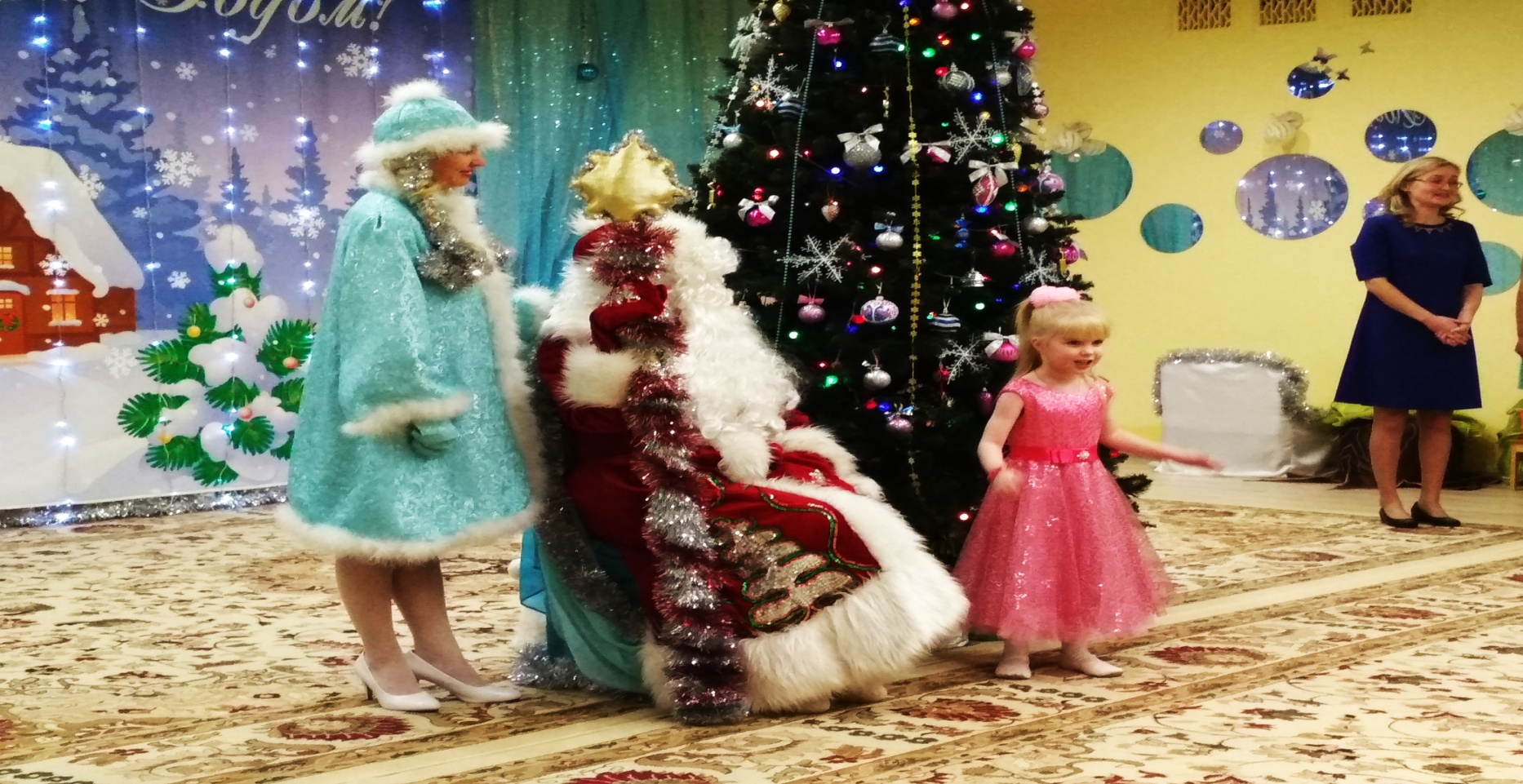 Приложение №2




Приложение№3.
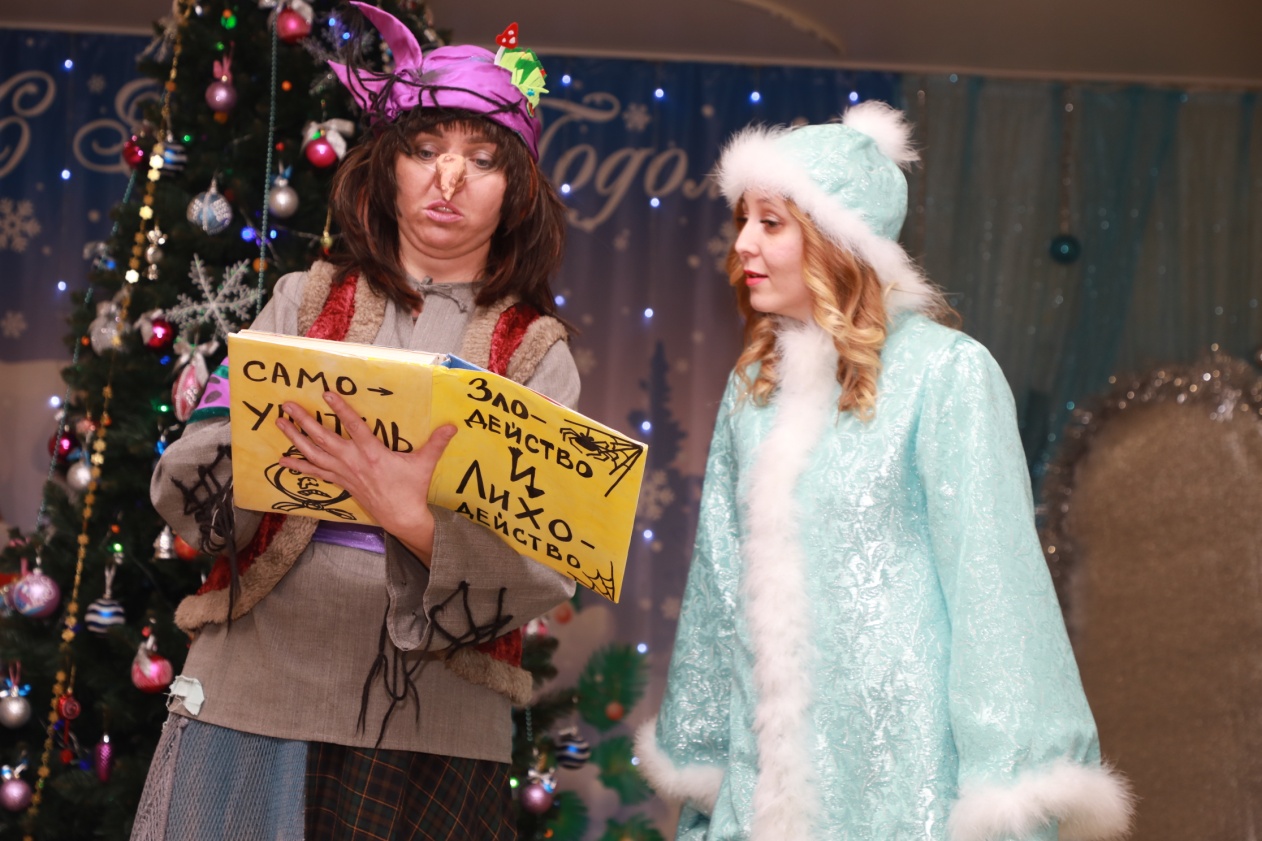 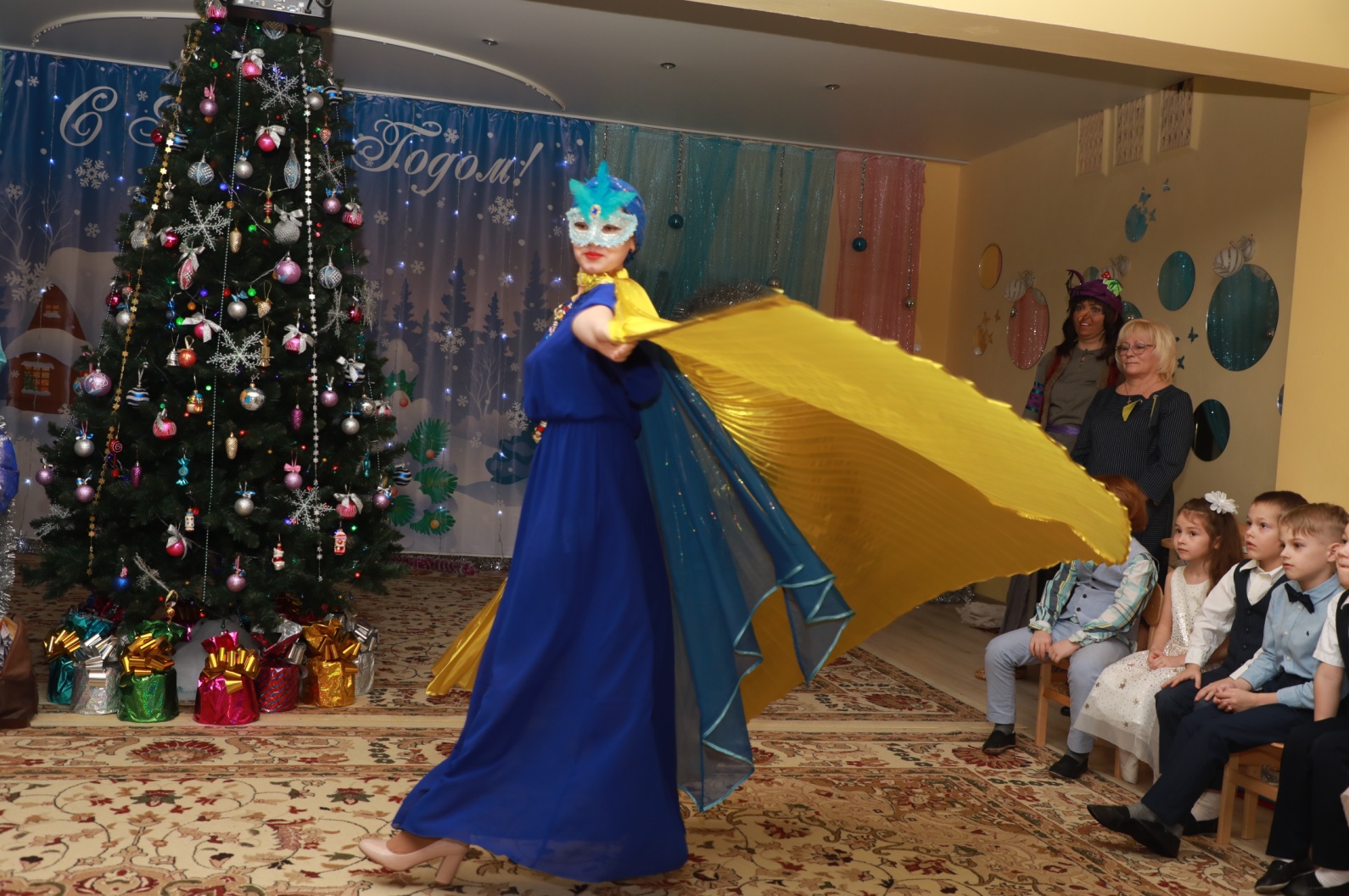 